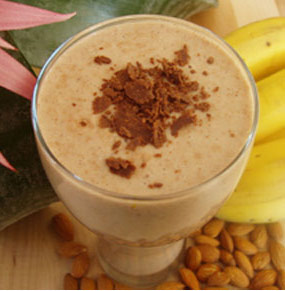 Eggnog SmoothieIngredients:2 cups eggnog1 banana1 cup nonfat vanilla yogurt1/3 cup of 2% milk2 cups of icePinch of nutmegPinch of cinnamonBlend until the banana is part of creamy texture. Trust me, this is eggnog smoothie is delicious!